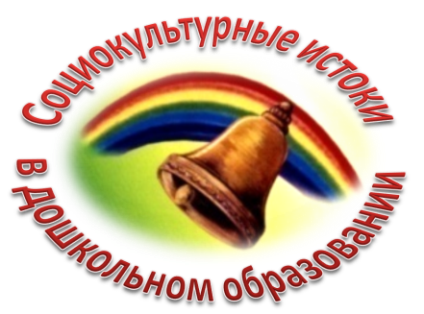 Тарская и Тюкалинская епархияОмской митрополии Русской Православной ЦерквиУправление образования Администрации города Тара Омской областиИздательский Дом «Истоки» (город Москва)Программа обучающего практико-ориентированногосеминара по теме«Программа «Социокультурные истоки»в Федеральном государственном образовательном стандартедошкольного образования»                                                     Объем часов обучающего семинара                                                          на одного слушателя  – 16 часов                                                       Дата проведения: 30-31 мая .                                                 Время работы семинара:  9.00-17.15                                                     Место проведения: ……………………                                                         Адрес: ……………………………….  Руководитель: Ольга Сергеевна Абрамова, Почетный работник общего образования, методист Истоковедения Издательского дома «Истоки», составитель книг для развития и книг для развития речи детей дошкольного возраста, методического пособия «Рекомендации по применению программы «Социокультурные истоки дошкольному образованию» в ФГОС дошкольного образования», автор методической разработки «Мониторинг социокультурного развития ребенка-дошкольника». Тара201930 маяЗанятие 18.30-9.00 – регистрация участников9.00-12.30         Лекция: «Нормативно-правовая основа реализации программы «Социокультурные истоки» в системе дошкольного образования».       «Программа «Социокультурные истоки» для дошкольного образования». Актуальность. Отличительные особенности Программы. Цели и задачи Программы. Соответствие Программы ФГОС дошкольного образования. Стержневая основа Истоковедения – пропедевтика учебного курса «Истоки» и программы «Воспитание на социокультурном опыте». Пять уровней Программы (методологический, концептуальный, программно-содержательный, методический, инструментарий и технологии). Инструментарий для дошкольного образования. ПРАКТИЧЕСКАЯ РАБОТА. Ресурсный круг «Книги для развития – новый вид образовательного инструментария для детей и их родителей по программе «Социокультурные истоки».12.30-13.15 -обед13.15-17.15         Лекция: «Содержательная основа воспитания, развития и социализации ребенка-дошкольника в контексте программы «Социокультурные истоки». Особенности программы «Истоки» в дошкольном образовании». Логика освоения детьми и родителями основных категорий программы «Истоки» в дошкольном образовании».      Организационно-методическое сопровождение педагогического взаимодействия дошкольной Организации с Семьей в контексте программы «Социокультурные истоки». Программа «Моя семья» для дошкольного образования. Взаимодействие с родителями по программе «Социокультурные истоки» в контексте ФГОС дошкольного образования. Три направления взаимодействия дошкольной Организации с Семьей в контексте «Истоков».      ПРАКТИЧЕСКАЯ РАБОТА. Мастер-класс по программе «Моя семья». Ресурсный круг «Имя моего ребенка».31 маяЗанятие 28.30-9.00 – регистрация участников9.00-12.30                Лекция: «Методологическая основа ИСТОКОВЕДЕНИЯ». Социокультурный системный подход к истокам в образовании. Особенности истоковской методики. Организация и проведение непосредственной организованной деятельности (НОД) с детьми дошкольного возраста в контексте «Истоков». Методика проведения активных форм развития и воспитания детей дошкольного возраста в процессе реализации программы «Социокультурные истоки». Реализация аспектов качества образования.              ПРАКТИЧЕСКАЯ РАБОТА. Просмотр видеозаписи открытого занятия с детьми по программе «Социокультурные истоки».              Работа в микрогруппах.   Анализ просмотренного занятия с позиции реализации аспектов качества образования, структурного построения НОД, интегративного принципа построения Программы.12.30-13.15 -обед          13.15-17.15        Лекция: «О рекомендациях по применению программы «Социокультурные истоки» в ФГОС дошкольного образования».       «Речевое развитие детей дошкольного возраста в контексте программы «Социокультурные истоки».          ПРАКТИЧЕСКАЯ РАБОТА В ЧЕТВЕРКАХ.  «Определение значения книг для развития речи по программе «Социокультурные истоки» в решении задач образовательных областей «Речевое развитие» и «Социально-коммуникативное развитие» ФГОС дошкольного образования».         Подведение итогов обучающего практико-ориентированного семинара для педагогов дошкольного образования по реализации программы «Социокультурные истоки» в Федеральном государственном образовательном стандарте  дошкольного образования.        ЗАКЛЮЧИТЕЛЬНЫЙ ЭТАП. Ресурсный круг «Мое  участие в  практико-ориентированном семинаре по программе «Социокультурные истоки» для дошкольного образования».  «Оправдались ли Ваши ожидания от участия в обучающем практико-ориентированном семинаре по программе «Социокультурные истоки» для дошкольного образования»? «Где Вы сможете использовать полученные знания»? «Какие следует предпринять шаги, чтобы программа «Социокультурные истоки» получила дальнейшее развитие в Ваших дошкольных образовательных организациях?»Предложения по участиюИздательского дома «Истоки»в Молодежном семейном форуме(1-2 июня ., г. Тара Омской области)1 ИЮНЯ .Группа № 1«Программа «Социокультурные истоки» для дошкольного образования»ПРОГРАММА ТРЕХЧАСОВОГО СЕМИНАРАДЛЯ РАБОТЫ С РОДИТЕЛЯМИ И ИХ ДЕТЬМИ1 часть. РАБОТА С РОДИТЕЛЯМИ      «Программа «Социокультурные истоки» для дошкольного образования».        Актуальность. Отличительные особенности Программы. Цели и задачи Программы.               Стержневая основа Истоковедения – пропедевтика учебного курса «Истоки» и         программы «Воспитание на социокультурном опыте». Инструментарий для  дошкольного        образования, включая книги для развития речи.    Организационно-методическое сопровождение педагогического взаимодействия дошкольной Организации с Семьей в контексте программы «Социокультурные истоки». Программа «Моя семья» для дошкольного образования. Взаимодействие с родителями по программе «Социокультурные истоки» в контексте ФГОС дошкольного образования. Три направления взаимодействия дошкольной Организации с Семьей в контексте «Истоков».    ПРАКТИЧЕСКАЯ РАБОТА. Мастер-класс по программе «Моя семья». Работа в четверках «Радость послушания» (на основе книг для развития и книг для развития речи детей 5-6 лет «Радость послушания»).2 часть. РАБОТА В МИКРОГРУППАХ С РОДИТЕЛЯМИ  И ИХ ДЕТЬМИ             Активное занятие «Радость послушания».3 часть. ЗАКЛЮЧИТЕЛЬНЫЙ ЭТАП. Ресурсный круг «Какие качества личности формирует образовательный инструментарий и программа «Социокультурные истоки» для дошкольного образования?«Где Вы сможете использовать полученные знания»? «Какие следует предпринять шаги, чтобы программа «Социокультурные истоки» получила дальнейшее развитие в Ваших дошкольных образовательных организациях?»2 ИЮНЯ .Группа № 2«Программа «Социокультурные истоки» для дошкольного образования»ПРОГРАММА ТРЕХЧАСОВОГО СЕМИНАРАДЛЯ РАБОТЫ С РОДИТЕЛЯМИ И ИХ ДЕТЬМИ1 часть. РАБОТА С РОДИТЕЛЯМИ         «Программа «Социокультурные истоки» для дошкольного образования»        Актуальность. Отличительные особенности Программы. Цели и задачи Программы.             Стержневая основа Истоковедения – пропедевтика учебного курса «Истоки» и       программы «Воспитание на социокультурном опыте». Инструментарий для  дошкольного     образования, включая книги для развития речи. Организационно-методическое сопровождение педагогического взаимодействия дошкольной Организации с Семьей в контексте программы «Социокультурные истоки». Программа «Моя семья» для дошкольного образования. Взаимодействие с родителями по программе «Социокультурные истоки» в контексте ФГОС дошкольного образования. Три направления взаимодействия дошкольной Организации с Семьей в контексте «Истоков».    ПРАКТИЧЕСКАЯ РАБОТА. Мастер-класс по программе «Моя семья». Работа в четверках «Радость послушания» (на основе книг для развития и книг для развития речи детей 5-6 лет «Радость послушания»).2 часть. РАБОТА В МИКРОГРУППАХ С РОДИТЕЛЯМИ  И ИХ ДЕТЬМИ             Активное занятие «Радость послушания».3 часть. ЗАКЛЮЧИТЕЛЬНЫЙ ЭТАП. Ресурсный круг «Какие качества личности формирует образовательный инструментарий и программа «Социокультурные истоки» для дошкольного образования?«Где Вы сможете использовать полученные знания»? «Какие следует предпринять шаги, чтобы программа «Социокультурные истоки» получила дальнейшее развитие в Ваших дошкольных образовательных организациях?»Приложение. ОБРАЗ ВЫПУСКНИКА       Проблемный вопрос: «Каким Вы хотите видеть своего ребенка? … родители дошкольников – «на выходе из детского сада в школу?»  родители детей школьного возраста – «по окончании 9 или  11 класса школы?»        ЦЕЛЬ: сформировать образ ребенка-выпускника. Родители в течение 5 минут самостоятельно создают в зависимости от возраста ребенка образ выпускника.                ПримечаниеСегодня «приоритетной задачей в сфере воспитания детей является развитие высоконравственной личности, разделяющей российские традиционные духовные ценности, обладающей актуальными знаниями и умениями, способной реализовать свой потенциал в условиях современного общества, готовой к мирному созиданию и защите Родины».  (Распоряжение Правительства РФ от 29 мая 2015 г. N 996-р г. Москва "Стратегия развития воспитания в Российской Федерации на период до 2025 года"). 